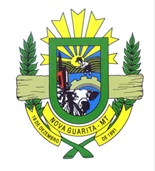 ESTADO DE MATO GROSSOCÂMARA MUNICIPAL DE VEREADORESNOVA GUARITA – MTGabinete do Presidente5ª SESSÃO EXTRAORDINÁRIA Dia 07 de Março de 2023— 08h00min —— ORDEM DO DIA —VOTAÇÃO DA SOLICITAÇÃO DE RÊGIME DE URGÊNCIA P.E Nº 942/2023 - “ESTABELECE A ESTRUTURA E O FUNCIONAMENTO DO CONSELHO TUTELAR DE NOVA GUARITA, REVOGA OS ARTIGOS: 17, 18, 19, 20, 21, 22, 23, 24, 25, 26, 27, DA LEI 080/1998 DE 18 DE AGOSTO DE 1988, A LEI 441/2013 DE 25 DE MARÇO DE 2013, A LEI 887/2022 17 DE MAIO DE 2022 E DÁ OUTRAS PROVIDÊNCIAS”.                                                                 DIVINO PEREIRA GOMESPresidente                                                                                                                                                          Nova Guarita- MT, 02 de março o de 2023.Avenida dos Migrantes, Travessa Moacir Kramer S/nº – Centro – CEP 78508-000 – Nova Guarita - MT – Fone: (66) 3574-1166.Email: legislativo@novaguarita.mt.leg.br site: www.novaguarita.mt.leg.br